Продажа машиноместа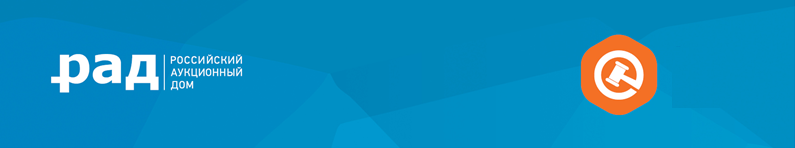 Адрес: г. Москва, ул. Викторенко, д. 5, стр. 1 Тип торгов: АукционТекст объявления: Выставляются на продажу машиноместа, площадью от 7,5 до 9,7 кв м, расположенные по адресу:  г. Москва, ул. Викторенко, д. 5, стр. 1.  Монолитное двадцатиэтажное административно-офисное здание «Виктория Плаза» построенное в 2008 году.  Транспортная доступность: в 2,9 км находится выезд на третье транспортное кольцо, а в 5,5 км выезд на Садовое кольцо.   Преимущества: Район, с развитой инфраструктурой, хорошей транспортной доступностью и дефицитом пространства для парковки автомобилей. Современный офисный центр, построенный по индивидуальному проекту, удобный въезд и выезд из паркинга.Ссылка на сайт: https://auction-house.ru/catalog/l-30000054295/Ссылка на торги: https://sales.lot-online.ru/e-auction/auctionLotProperty.xhtml?parm=organizerUnid=1;lotUnid=960000280567;mode=justМенеджер по продажам: Бредихин Александр Тимофеевич+79166000213
bredihin@auction-house.ru